       Conseil des droits de l’homme41ème Session du groupe de travail de l'Examen Périodique Universel (EPU)7 au 18 novembre 2022Examen du rapport du BrésilDéclaration de la délégation togolaise						Genève, le 14 novembre 2022						(14h30-18h)Monsieur le Président,La délégation togolaise souhaite la cordiale bienvenue à la délégation brésilienne et la remercie pour les informations pertinentes contenues dans son rapport sur la situation des droits de l’homme au Brésil.Le Togo salue toutes les mesures prises par le Gouvernement brésilien depuis son précédent passage devant le Groupe de Travail de l’Examen périodique universel (EPU) pour le renforcement de la promotion et de la protection des droits de l’homme sur l’ensemble du territoire national.Il salue tout particulièrement les avancées législatives et les mesures règlementaires prises concernant la lutte contre les violences faites aux femmes, le travail des enfants, le trafic de migrants et la traite des personnes, le harcèlement sous toutes ses formes, ainsi que l’inclusion économique et la protection sociale des groupes vulnérables notamment en temps de pandémies.Par ailleurs, le Togo félicite le Brésil pour la transposition dans son droit interne de la Convention interaméricaine contre le racisme, la discrimination raciale et les formes connexes d’intolérance dont la mise en œuvre participe certainement de la construction d’une société intégrée dans laquelle les différences constitueraient des leviers du développement harmonieux et profitable à tous.Dans cette même dynamique, le Togo souhaiterait encourager le Brésil à :ratifier la Convention internationale sur la protection des droits de tous les travailleurs migrants et des membres de leur famille afin de renforcer davantage le cadre national de protection de ce groupe de personnes vulnérables.La délégation togolaise souhaite plein succès au Brésil dans la mise en œuvre des recommandations issues du présent EPU.                                                                          Je vous remercie A M B A S S A D E   DU TOGOMission Permanente auprès de l'Office des Nations Unies et des autres Organisations Internationales à Genève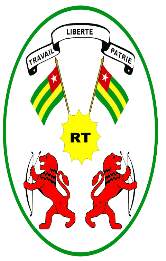      REPUBLIQUE TOGOLAISE                                       Travail- Liberté-Patrie